    Hardcopy Document Transmittal Form 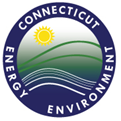 	DEPARTMENT OF ENERGY AND ENVIRONMENTAL PROTECTION	REMEDIATION DIVISION 	LEAKING UNDERGROUND STORAGE TANK COORDINATION PROGRAM	PCB PROGRAM 											www.ct.gov/deepPlease use this Transmittal Form when submitting a hardcopy document to any of the DEEP Remediation Programs, the Leaking Underground Storage Tank (LUST) Coordination Program, and the PCB Program.  Submit a copy of the document to each Program checked in Part I below.  This form is to be used if there is no form already prescribed by the Commissioner and for documents that are not available to be submitted electronically using DEEP’s SFT website.  This form is to be completed and included as a cover page.   Part I. Program Type:
(Indicate the applicable DEEP Programs in which your site is involved.)Part II. Site Information:Part III.  Document Information:Part IV. Submitter Information:DEEP Contact Information:Department of Energy and Environmental Protection	Remediation Division		Emergency Response & Spill 		Emergency Response & Spill	79 Elm St., 2nd floor			Prevention Division				Prevention Division	Hartford, CT  06106-5127	LUST Coordination Program		PCB Program			79 Elm St., 4th floor				79 Elm St., 4th floor			Hartford, CT  06106-5127			Hartford, CT  06106-5127	860-424-3705		860-424-3376					860 424-3368 RemediationRem ID:  ENTER   LUST    UST Facility ID: ENTER (if applicable)Spill Case Number: ENTER   PCB PCB File #:  ENTERSpill Case Number: ENTERSite Name: SITE NAMESite Address:  SITE ADDRESSCity/Town: CITY/TOWN	Zip Code:  ZIP CODEDate of Document:   Name: SUBMITTER NAME	*E-mail:  EMAIL ADDRESS*By providing this e-mail address you are agreeing to receive official correspondence from the Department at this electronic address concerning the subject document. Please remember to check your security settings to be sure you can receive e-mails from “ct.gov” addresses. Also, please notify the Department if your e-mail address changes.Name of company/business this document is being submitted on behalf of:  BUSINESS NAME